Truth in Journalism (Journalism Excellence)AMIC Communication AwardsNomination FormPersonal Information of Nominee:Full Name (MR. /MS. /MRS./DR./_____):  __________________________________________________________(Please encircle appropriate title)			Surname		Given Name		Middle NameHome Address:  ________________________________________________________________________________Residence No.					Street		________________________________________________________________________________________________City/Province			Zip Code				CountryDate of Birth: _________		Citizenship: ____________		Civil Status: _________________Educational Background of Nominee:(Include only undergraduate, graduate, and post-graduate studies)Professional BackgroundWork History(Start with current/most recent. Use additional page if necessary)Professional Associations(Use additional page if necessary)Cite major journalistic works (books/ publications/ productions) which made significant impact (identify title, where & when published and impact on society).(Use additional page if necessary)Outstanding contributions of the nominee to journalism & society (i.e., how nominee’s lifetime works have contributed to freedom and democracy)(Use additional page if necessary)Past related awards and citations(Use additional page if necessary)Other information useful to judges in evaluating qualifications of the nominee(Use additional page if necessary)Nominator’s Contact InformationEducational AttainmentSchool AttendedDegree and Academic Honors(if any)Year CompletedName of Organization/ AffiliationDesignationInclusive YearsName of Organization/ AffiliationDesignationInclusive Years#Title of Awards / CitationsName of Award-giving OrganizationYear Granted1 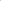 2 3 Nominator’s NameSignaturePosition/DesignationName of Organization/InstitutionPostal AddressPostal AddressEmail AddressContact Numbers